11.05.2020 r.Edukacja polonistyczna.Legenda o Warsie i Sawie.Przeczytaj legendę.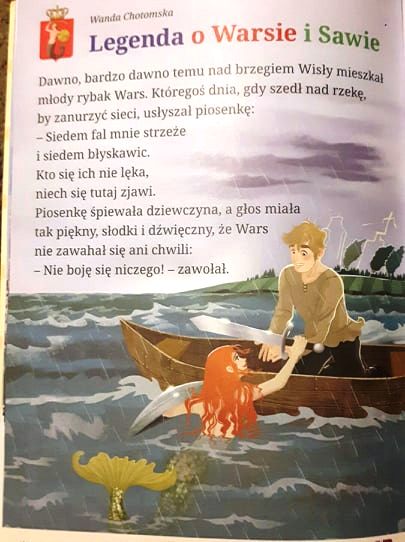 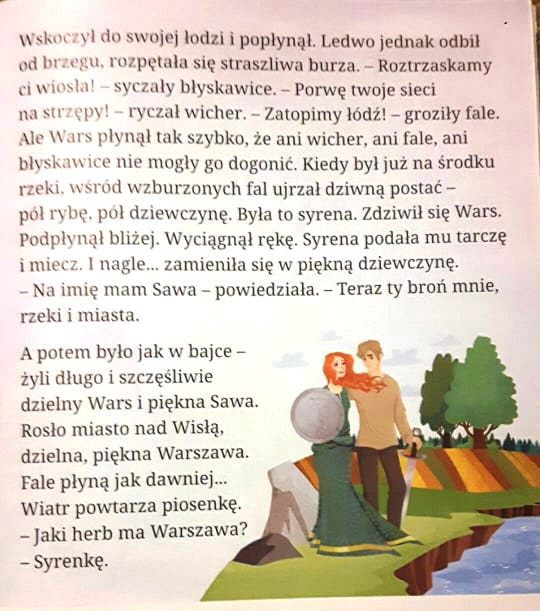 Wykonaj zadania.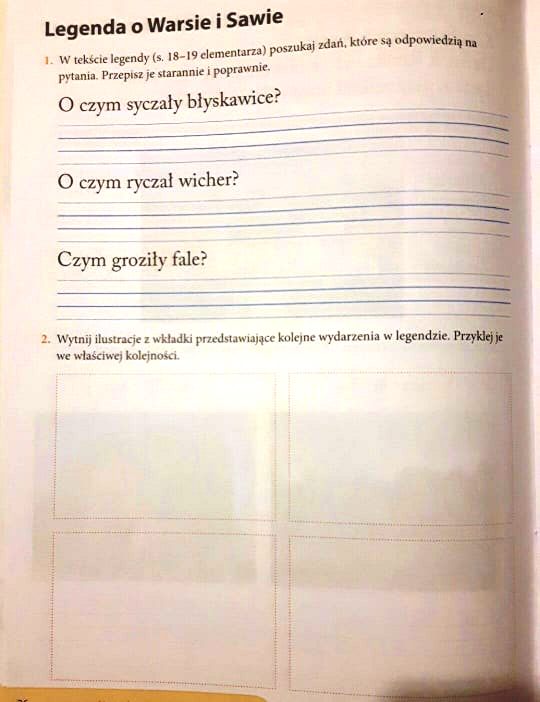 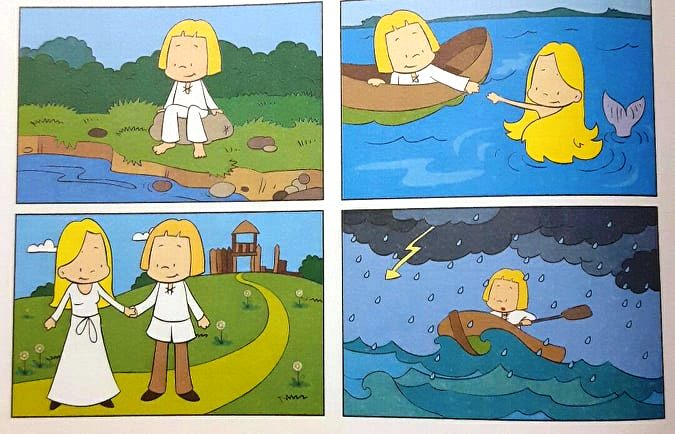 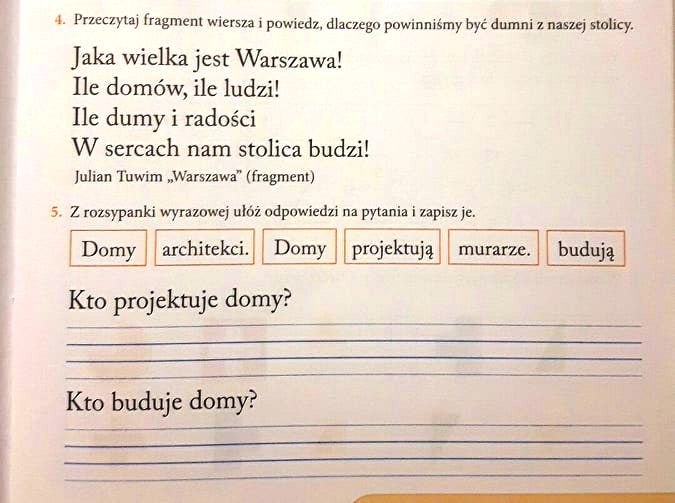 Edukacja matematycznaDodawanie z przekroczeniem progu dziesiątkowego. Oblicz.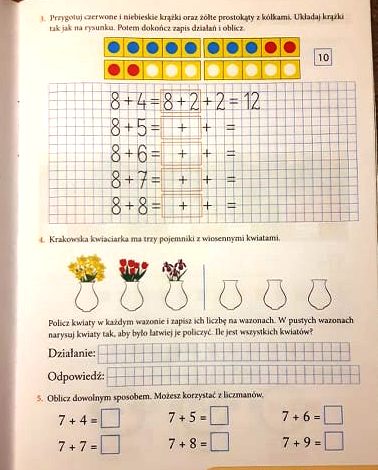 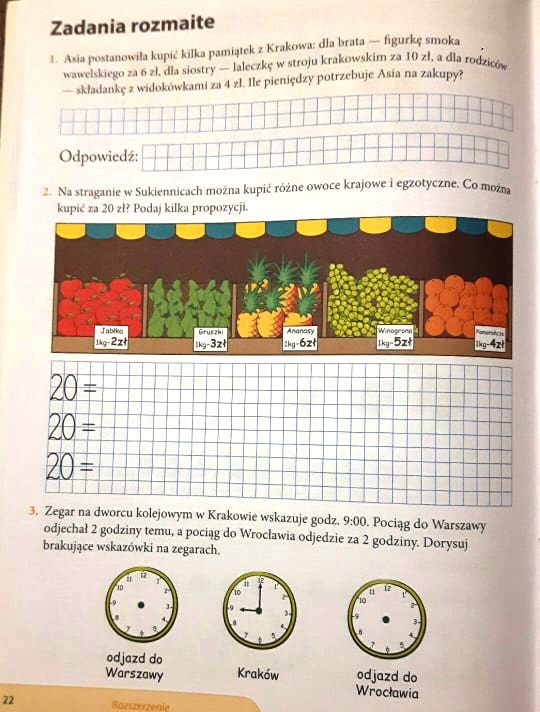 Edukacja plastycznaHerb miejski to charakterystyczny znak miejskiej wspólnoty samorządowej. Każde miasto ma swój herb. Dowiedz się, jaki herb ma Twoje miasto.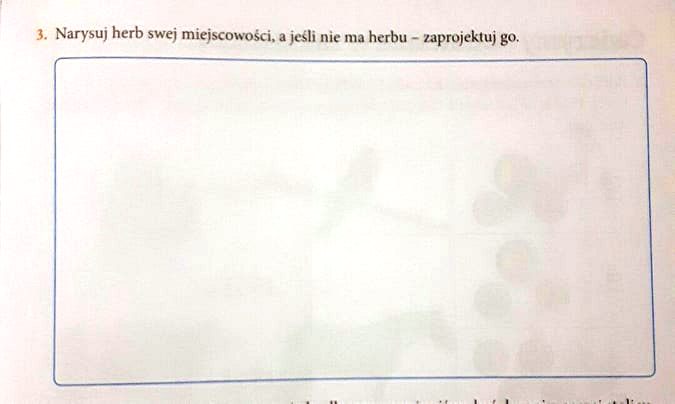 